Innovation and Creativity for Economy: Industrial Design for Social Innovationorganized bythe World Intellectual Property Organization (WIPO)the Patent Office of the Republic of Poland (PPO), andthe Polish Agency for Enterprise DevelopmentWarsaw, March 31 and April 1, 2016provisional programprepared by the SecretariatThursday, March 31, 2016Moderators of the Conference: Mr. Piotr Brylski, Patent Office of the Republic of Poland (PPO), Warsaw and Mr. Piotr Zakrzewski, PPO8.30 a.m. – 9.00 a.m.	Registration and welcome coffee9.00 a.m. – 9.30 a.m.	Opening Session	Welcome Addresses by:Ms. Alicja Adamczak, President, PPOMs. Binying Wang, Deputy Director General, Brands and Designs Sector, World Intellectual Property Organisation, (WIPO), Geneva, SwitzerlandThe Representative of the Polish Agency for Enterprise Development, Warsaw Mr. Mateusz Morawiecki, Deputy Prime Minister, Minister for Development, Ministry of Development, Warsaw 9.30 a.m. – 10.10 a.m.	Keynote Speeches	Speakers:	Ms. Agata Kornhauser-Duda, Spouse of the President of the Republic of Poland, Warsaw 	Mr. Henryk Skarżyński, Director, Institute of Physiology and Pathology of Hearing, Poland10.10 a.m. – 10.30 a.m.	Coffee Break10.30 a.m. – 12.00	PANEL I:  SOCIAL INNOVATION AS AN OPPORTUNITY TO IMPROVE THE QUALITY OF LIFE	Topics: 	Forecasts and Trends; New Tasks and Challenges for Governments; Initiatives for a Better Future		Introduction to Panel	Speaker:	Ms. Anna Olejniczuk- Merta, Professor, Department of Marketing, Kozminski, Warsaw	Panelists:	Ms. Teresa Hernik, Chairperson, State Fund for Rehabilitation of Disabled Persons, WarsawKatarzyna Merta-Korzniakow, Design Architect,  Merta Korzniakow Design, Warsaw		Mr. Michał Mikulski, (CEO), EGZOTech Sp. z o.o, Gliwice, Poland		Mr. Piotr Pawłowski, President, Friends of Integration Association, Warsaw		Ms. Alina Wojtowicz-Pomierna, Ministry of Family, Labor and Social Policy, Warsaw		Mr. Henryk Skarżyński, Director, Institute of Physiology and Pathology of Hearing, Warsaw12.00 p.m. – 12.20 p.m.	Coffee Break12.20 p.m. – 12.50 p.m.	PANEL II:  UNIVERSAL DESIGN – AN ANSWER TO CHALLENGES OF THE 20TH CENTURY		Topics: 	What is Universal Design; Barriers in Universal Design;				From an Idea to Implementation	Speaker:	Ms. Alicja Panasiewicz, Dean of the Faculty of Arts,  Pedagogical University of Cracow, Cracow, Poland	Panelists:		Mr. Bożena Gargas, Institute of Industrial Design, Warsaw 		Ms. Ewa Gołębiowska, Director, Cieszyn Castle, Cieszyn, Poland		Michał Mikołajczuk and Piotr Pokrywiecki, BLUM Polska Sp z o.o., Poznań, Poland		Mr. Krzysztof Kaperczak, Road and Bridge Research Institute, Warsaw		Ms. Alina Wojtowicz-Pomierna, Ministry of Family, Labour and Social Policy, Warsaw12.50 p.m. – 1.20 p.m.	Topic:	Concept of Design Thinking 	Speaker:	Ms. Zuzanna Skalska, Trend Analyst, 360Inspiration, Eindhoven,  Netherlands1.20 p.m. – 2.00 p.m.	Case Studies	Speakers:		Representatives of selected Polish companies2.00 p.m. – 3.00 p.m.	Lunch Break3.00 p.m-3.30 p.m.	  Speaker:    Ms. Elizabeth Jassem, Principal, iDOME Integrated 			    Development Ltd., Toronto, Canada3.30 p.m. – 5.00p.m.	PANEL III:  DESIGN AND INNOVATIVE PUBLIC SPACE		Topics:	Design Innovation and Social Change; Use of Design in 			the Public Sector; Designing a Friendly Public Space	Speaker:  		Mr. Radosław Pawelec, Institute of Journalism, University of Warsaw, Warsaw		Panelists:	Ms. Elizabeth Jassem , Principal, iDOME Integrated 			Development Ltd. , Toronto, Canada			Mr. Adam Jesionkiewicz, CEO, Ifinity, Warsaw		Ms. Ewa Kuryłowicz, Warsaw University of Technology, Warsaw		Ms. Małgorzata Pacholec, Director, Polish Association of the Blind, Warsaw		Mr. Tomasz Pactwa, Director, Community Support Services and Projects Department of the Capital City of Warsaw, WarsawMr. Marek Wysocki, Director, Universal Design Centre, Gdańsk University of Technology, Gdańsk, Poland3.50 p.m. – 5.50 p.m.	Case study	Speakers:	Mr. Tomasz Augustyniak, Designer, city, Poland	Ms. Anna Vonhausen, Architect, SITAG Formy Siedzenia, Swarzędz, PolandFriday, April 1st, 20169.00 a.m. – 9.30 a.m.	Welcome Coffee9.30 a.m. – 10.00 a.m.	Keynote speech	Mr. Rama Gheerawo, Director, The Helen Hamlyn Centre 	for Design and Reader in Inclusive Design, United Kingdom10.00 a.m. – 11.30 a.m.	PANEL IV:  UNIVERSAL DESIGN:  A SOCIAL MISSION OR A BUSINESS IDEA?		Topics:	Market Opportunity for Designers and Producers; 			Universal Design as a New Corporate Social 			Responsibility Tool; 	Open Design as the Basis for Business Strategy	Speaker: 		Mr. Anker Bak, Designer, PointAid MB, Vejle, Denmark	Panelists:	Ms. Laura Andrukiewicz (tbc),WellDone, Cieszyn, Poland		Mr. Rama Gheerawo, (tbc)		Mr. Michał Stefanowski, Director, Department of Design, Academy of Fine Arts in Warsaw		Ms. Agata Ners, Google Campus Warsaw, WarsawMs. Agata Stafiej-Bartosik, Ashoka Innovators for the Public, Warsaw11.30 a.m. – 12.00 p.m.	Coffee Break12.00 p.m. – 1.30 p.m.	PANEL V:  DESIGNING INNOVATION, FINANCING	Topics: 	Where to find Financial Support?  Available Sources of 		Financing; Courses and Trainings Available for 		Entrepreneurs, in Cooperation with Designers	Speaker: 	The Representative of the Ministry of Development (tbc), 		WarsawPanelists:	The Representative of the Polish Agency for Enterprise Development (tbc), WarsawMs. Joanna Makocka, Representative, National Centre for Research and Development, Warsaw	The Representative of Kielce Technology Park, Kielce, PolandMr. Mateusz Szulc, State Development Bank of Poland,   Warsaw1.30 p.m. – 3.00 p.m.	PANEL VI:  LEGAL PROTECTION OF DESIGNTopics: 	How to Obtain Protection;  Protection of Design in Practice		Other IP Rights and Their Protection  	Panelists:	Ms. Monika Zikova, Program Officer, Section for Central European and Baltic States and Mediterranean Countries, Department for Transition and Developed Countries (TDC), WIPO		Ms. Ludmila Celisova, Office for Harmonization in the Internal Market, Alicante, Spain		Ms. Elżbieta Dobosz, Patent office of the Republic of Poland, Warsaw3.00 p.m. – 3.15 p.m.	CLOSING SESSION	Ms. Adamczak[End of document]EEE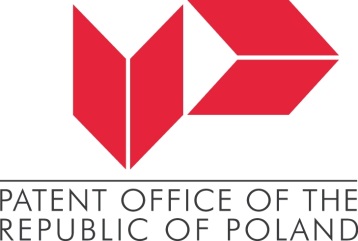 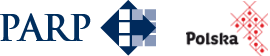 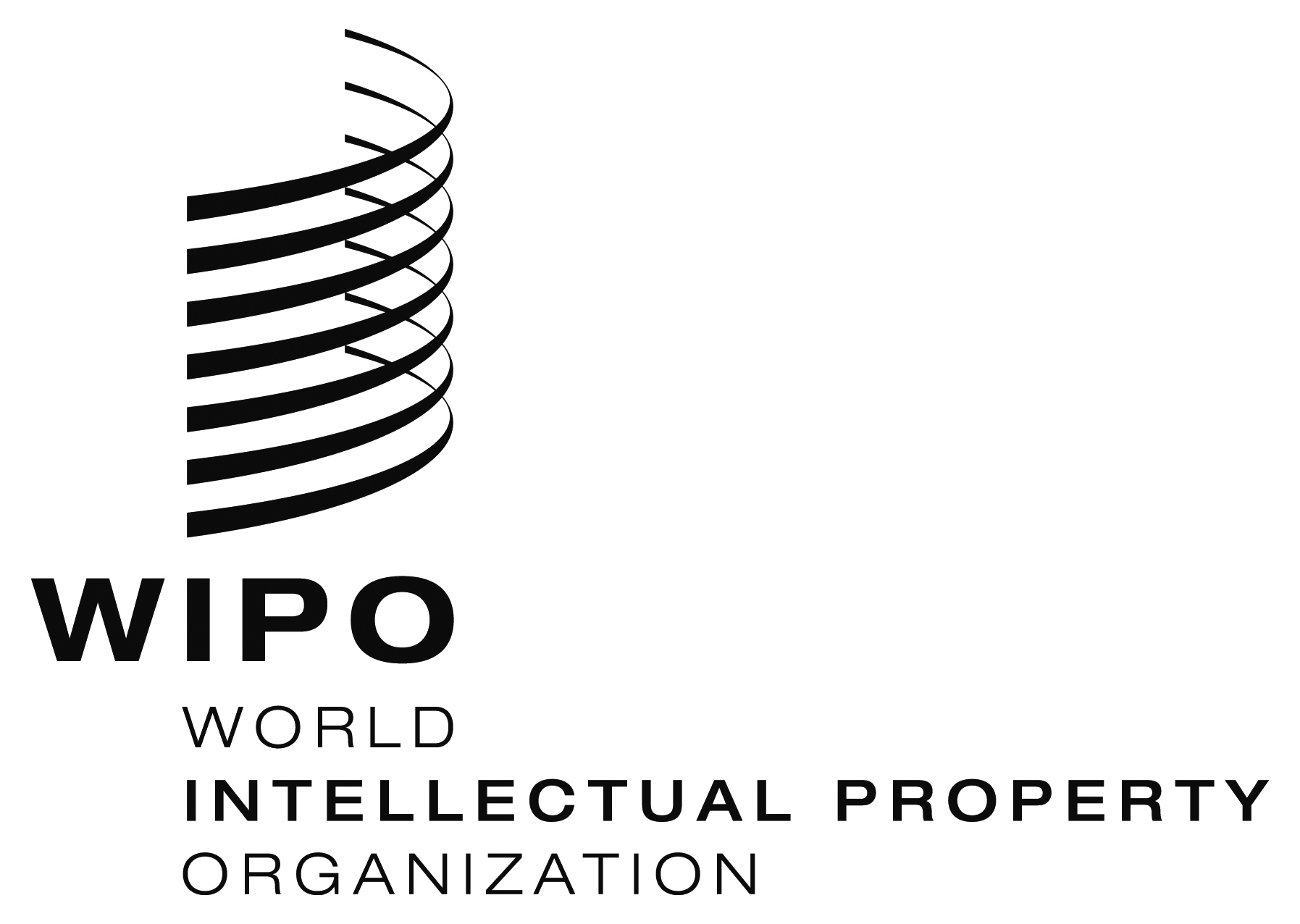 patent office of the republic of polandPolish Agency of Enterprise DevelopmenTinternational conferenceinternational conferenceinternational conference  WIPO/INN/WAW/16/INF/1/PROV.1    WIPO/INN/WAW/16/INF/1/PROV.1    WIPO/INN/WAW/16/INF/1/PROV.1  ORIGINAL: englishORIGINAL: englishORIGINAL: englishDATE:  February 3, 2016DATE:  February 3, 2016DATE:  February 3, 2016